.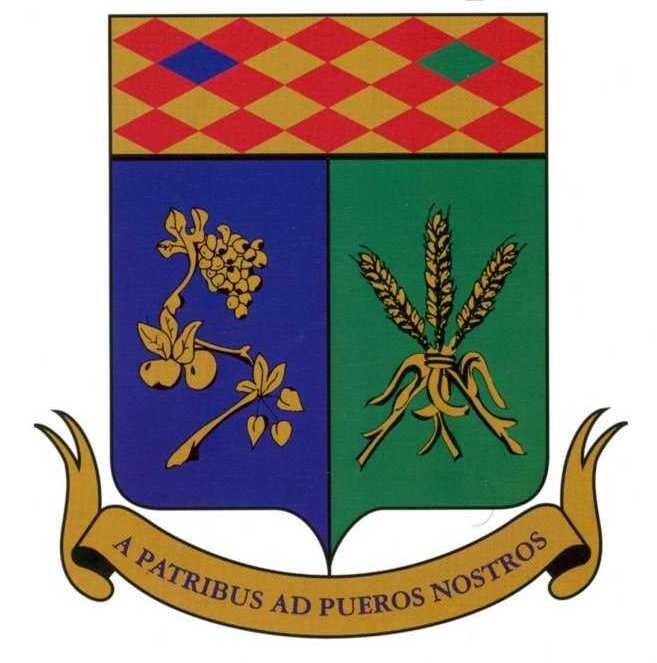 J'accepte que mon ascendance Blais soit publiée sur le site Web de l'association:  Oui ___ Non___J’accepte que ma fiche biographique soit publiée sur le site Web et que l’on me contacte à ce  sujet : Oui ___ Non___Je désire recevoir le Journal des Blais en version : électronique ____ papier ____  sous les deux formats ____ Signature: ______________________________________   Date : _____________________ (obligatoire)Ci-joint la somme de : ____________________$ (un chèque libellé à l’ordre de l’Association des Blais d’Amérique)J’ai payé par Accès D Desjardins : Date du paiement : ______________________________________Faire parvenir le formulaire et votre chèque (s’il y a lieu) à : 
Association des Blais d’Amérique, a/s Danièle Blais registraire, 70 rue des Matricaires, 
Sainte-Brigitte-de-Laval, QC G0A 3K0  Canada – daniele_blais@hotmail.com# MembrePrénom et Nom de famillePrénom et Nom de famillePrénom et Nom de familleAdresse 
(numéro civique et rue)Adresse 
(numéro civique et rue)Adresse 
(numéro civique et rue)Province ou État :Province ou État :Province ou État :Ville :Ville :Ville :Pays : Pays : Pays : Code postal :                                  Code postal :                                  Code postal :                                  Date et lieu de naissanceDate et lieu de naissanceDate et lieu de naissanceDate et lieu de mariageDate et lieu de mariageDate et lieu de mariageProfessionProfessionProfessionCélibataire : _____   Marié (e) : _____   Veuf (ve) : _____    Séparé (e): _____   Divorcé (e): _____Célibataire : _____   Marié (e) : _____   Veuf (ve) : _____    Séparé (e): _____   Divorcé (e): _____Célibataire : _____   Marié (e) : _____   Veuf (ve) : _____    Séparé (e): _____   Divorcé (e): _____Célibataire : _____   Marié (e) : _____   Veuf (ve) : _____    Séparé (e): _____   Divorcé (e): _____Célibataire : _____   Marié (e) : _____   Veuf (ve) : _____    Séparé (e): _____   Divorcé (e): _____Célibataire : _____   Marié (e) : _____   Veuf (ve) : _____    Séparé (e): _____   Divorcé (e): _____Télécopieur [Fax] : (        )Télécopieur [Fax] : (        )Télécopieur [Fax] : (        )Télécopieur [Fax] : (        )Téléphone : (        ) Téléphone : (        ) Courriel (E-mail)Courriel (E-mail)Courriel (E-mail)Courriel (E-mail)Prénom et Nom conjoint (e) 
( et no. de membre s'il y a lieu )Prénom et Nom conjoint (e) 
( et no. de membre s'il y a lieu )Prénom et Nom conjoint (e) 
( et no. de membre s'il y a lieu )Prénom et Nom conjoint (e) 
( et no. de membre s'il y a lieu )Date et lieu de naissance  conjoint ( e)Date et lieu de naissance  conjoint ( e)Date et lieu de naissance  conjoint ( e)Date et lieu de naissance  conjoint ( e)[ 2 ]                           Mes ParentsParents conjoint (e) Prénom et Nom du père :
Prénom et Nom du père :
Prénom et Nom de la mère :Prénom et Nom de la mère :
Date et lieu de mariage : 
Date et lieu de mariage :[ 3 ]                      Mes Grands-ParentsGrands-Parents conjoint (e) Prénom et Nom du grand-père :Prénom et Nom du grand-père :Prénom et Nom de la grand-mère :
Prénom et Nom de la grand-mère :
Date et lieu de mariage :Date et lieu de mariage :
